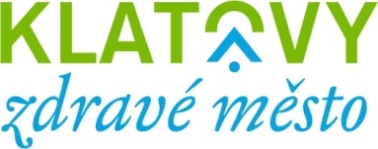 Akční plán zlepšování projektu Klatovy - Zdravé město na rok 2023Co je akční plán zlepšování PZM?Součástí každého úspěšného procesu je formulace přehledného plánu zlepšování                          na nadcházející období informující o tom, čeho by se mělo v následujícím časovém horizontu dosáhnout, kam by se měl proces posunout.Plán zlepšování je nástrojem, pomocí něhož Komise ZM jakého zlepšení má být v daném roce v rámci projektu Klatovy – Zdravé město dosaženo. Tento dokument představuje jedno z povinných kritérií pro členství v NSZMOpakující se akce a činnosti:Splnění kritérií v NSZMTermín:		leden - říjen 2023Ukazatel:		Pravidla hodnocení pro rok 2023- ustanovení politikaZodpovědnost: 	politik PZM Spolupráce:	koordinátor PZM , asistent koordinátora PZM, pracovníci OŠKCR, Komise ZM a partneři Indikátor:	přidělení kategorie z CENIAMedializace aktivit ZM Klatovy v tiskuTermín:		leden – prosinec 2023Ukazatel:		min. 4 články k ZM  v místních/regionálních médiíchZodpovědnost: 	politik PZM Spolupráce:	koordinátor PZM, asistent koordinátora PZM, pracovníci OŠKCR, Komise ZM a partneři Indikátor:		zveřejněné informacePříprava a realizace akce Táhneme za jeden provazTermín:		28.června 2023 Ukazatel:		min. 1 kampaň pro veřejnost za rok 2023Zodpovědnost: 	koordinátor PZM, asistent koordinátora PZM Spolupráce:	politik PZM,   Základní školyIndikátor:		plakát, video, web, tisková zprávaPříprava a realizace Školního fóra Zdravého městaTermín:		březen - červen 2023  Ukazatel:		realizace akceZodpovědnost: 	koordinátor PZM, asistent koordinátora PZM Spolupráce:	politik PZM,  pracovníci OŠKCR a partneři Indikátor:		fórum, prezenční listina a ověřených 10 P z fóra Příprava a realizace  Veřejné fórum Zdravého městaTermín:		10. května 2023  Ukazatel:		realizace akceZodpovědnost: 	koordinátor PZM, asistent koordinátora PZM Spolupráce:	politik PZM,  pracovníci OŠKCR a partneři Indikátor:		fórum, prezenční listina a ověřených 10 P z fóra Příprava a realizace akcí Voňavá adventní neděle a Klatovský klášterní bazarTermín: 		3.  a 10. prosinec 2023 Ukazatelé:	            min. 1 společná aktivita zástupců veřejného, neziskového 
                              a podnikatelského sektoru za rok 2023                              Zodpovědnost: 	koordinátor PZM , asistent koordinátora PZMSpolupráce:	politik PZM ,  pracovníci OŠKCR, Komise ZM a partneři Indikátor:		článek, plakátAkreditované vzdělávání koordinátor	Termín:	jarní škola, letní škola, podzimní škola Ukazatel:	absolvování akreditovaného školení Zodpovědnost:	koordinátor PZM , politik PZMIndikátor:	certifikátNové akce a činnosti:Příprava a realizace akce – Zdravé vaření – není žádná vědaTermín: 	            18.března 2023Ukazatel:            osvětová akce -  společná aktivita zástupců veřejného, neziskového 
                           a podnikatelského sektoru za rok 2023Zodpovědnost:   koordinátor PZM, asistent koordinátora PZMSpolupráce:   	politik, pracovníci OŠKCRIndikátor:	web, tisková zprávaPříprava a realizace akce – Zahrada–vše co ještě nevíme a nebo jsme již zapomněliTermín:		20.května 2023Ukazatel:	vzdělávací akce pro veřejnost, zapojení ostatní sektoryZodpovědnost:   koordinátor PZM , asistent koordinátora PZM 			Český zahrádkářský svaz Klatovské karafiátySpolupráce:	politik PZM  Indikátor:	web,tisková zprávaPříprava a uspořádání kampaně  Den rodiny- koncert armádní hudbyTermín:		15.května 2023Ukazatel:		min. 1 kampaň pro veřejnost za rok 2023Zodpovědnost: 	koordinátor PZM , asistent koordinátora PZM Spolupráce:	politik PZM ,  Armáda ČR Indikátor:		plakát, video, tisková zpráva